     Приложение   (раздаточный материал)  I. My hobby is…     To my mind it is …          relaxing         dull/funny/pleasant for strong people         for intelligent people         good for health         not easy but interesting         useful for my family         cognative II.romantic, creative, athletic, sociable, friendly, handy, understanding, curiousIII. I spent all the evening alone and it’s good because 1)…2)…3)…I had a lot of time to think about …I managed to read …    I wanted to finish …   long agoI could concentrate …Nobody saw me …I had a chance …I spent all the evening alone and it’s bad because  1)… 2)… 3)…I have always been afraid of …I had nobody to …I hate when …I felt blue…… never again did I stay home alone.IV. Concrete poem – стихотворение, в котором слова записаны в форме конкретного предмета. Например, солнышко.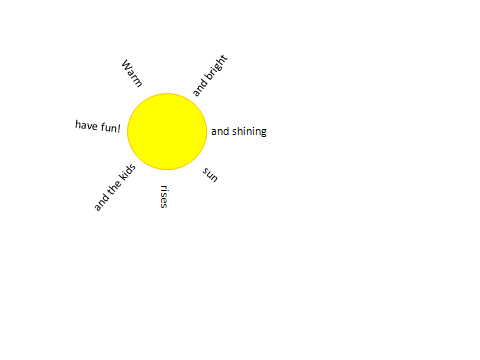 Opinion poem – выражает твои мысли и чувства.Подбери слова, описывающие цвет, запах, вкус, ощущения, чувства. Не изменяй выделенных слов.Acrostic poem Акрости́х — литературная форма: стихотворение, в котором некоторые (в норме — первые) буквы каждой строки составляют осмысленный текст (слово, словосочетание или предложение).Примером может послужить следующее стихотворение:Sports are active andPlayingOutdoors isReally fun.Track, baseball and soccer.V. Создание блогаПроранжируй  и дополни предложенияThis blog is opened for ……We are ………In this blog you can get the information…I woke up early…Our motto is …We are fond of ……The weather is…We can discuss the problem…If you are interested in ……We live ………You can ……I would like to make friends withsociable understanding romanticcreative peopleathletic                friendlyhandycuriousbecauseI like to communicate.they have a lot of interesting ideas.I’m fond of sports too.we have common interests.I can share secrets with them.they know a lot.LoveSmells like roses,Looks like dancing doves,Sounds like music,Tasteslike lemon drops,Makes me feel flying in the skyIthinkit’smarvelous!ЛюбовьПахнет как розы,Похожа на танцующих голубейЗвучит как музыка,На вкус как леденцы,Чувствую себя окрылённымДумаю, что это потрясающе!